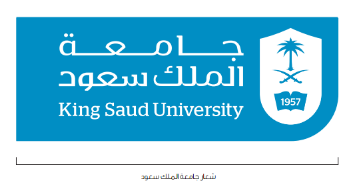                                التكليف السادس                           منهجية البحث واجراءاتهالإسم:      ...............................................         الدرجة النهائية:تطلب منك في هذا النشاط كتابة مصطلحات البحث وحدوده بالإضافة إلى شرح منهجية بحثك وإجراءاته. لإتمام هذا النشاط بشكل صحيح يتطلب منك اتباع التالي:شاهدي المصادر التعليمية الموجودة على الروابط التالية:https://www.youtube.com/watch?v=uF-9MEaiud4   https://www.youtube.com/watch?v=HtLGQiRnqXw  https://www.youtube.com/watch?v=aTYvj8NDDx8https://www.youtube.com/watch?v=SwHkFfxQC48   https://www.youtube.com/watch?v=4G3Y4Kc7EdE      https://www.youtube.com/watch?v=YUQGTJqXaiA https://www.youtube.com/watch?v=6PafuNMwwQY  اتبعي الإرشادات الواردة في المصادر التعليمية لكتابة منهجية البحث واجراءاته.اتبعي نماذج لدراسات سابقة لتقودك لطريقة كتابة وتنظيم هذه الجزئية.راجعي الأخطاء الشائعة في كتابة منهجية البحث والواردة في مذكرة "أجزاء خطة البحث والأخطاء الشائعة" الموجودة في صفحة المقرر:   http://fac.ksu.edu.sa/nsaleh  دققي معايير تقييم كتابة منهجية البحث وإجراءاته الموجودة في صفحة المقرر: http://fac.ksu.edu.sa/nsaleh يتطلب منك الأسبوع القادم تقديم عرض بوربوينت تلخصين فيه أهم نقاط منهجية بحثك واجراءاته.قواعد الكتابة كالتالي:يكون نوع الخط في المتن (Simplified Arabic) بحجم 12.يكون خط العناوين (Simplified Arabic)، عريض وبحجم 14.تكون أبعاد جميع هوامش الصفحة الأربعة 2.5 والمسافة بين الأسطر 1.15ضبط المحاذاة. معاير تقييم عرض منهجية البحث وإجراءاتهمعايير التقييمنعملاملاحظات1تعرف مصطلحات الدراسة علمياً وإجرائياً 2تحدد متغيرات الدراسة إن وجدت3تكتب حدود دراستها بشكل كامل (المكانية-الزمانية-الموضوعية- البشرية)4تشرح المنهج العلمي المتبع في البحث وسبب اختياره5تحدد مجتمع الدراسة وخصائصه6تذكر نوع العينة وطريقة اخذها من المجتمع الأصلي7تشرح أدوات البحث المختارة8تربط بين أدوات البحث وطريقة الإجابة عن أسئلة الدراسة9تذكر إجراءات الدراسة المقرر اتباعها10تشير إلى أساليب التحليل الإحصائي 